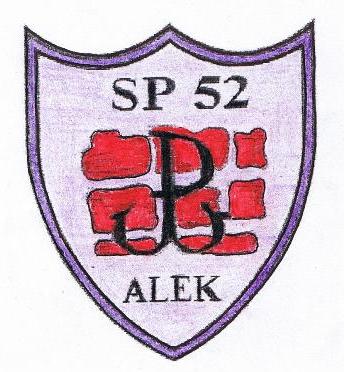       KARTA ZAPISU DZIECKA DO ŚWIETLICY            SZKOŁY PODSTAWOWEJ NR 52               ROK SZKOLNY 2023/2024Dane dzieckaimię i nazwisko........................................................................................................................................................uczeń klasy..............................................................................................................................................................adres zamieszkania..................................................................................................................................................Dane rodziców/ opiekunówimię i nazwisko mamy...............................................................................................................................................telefony kontaktowe - kom.........................................................................................................................................imię i nazwisko taty.....................................................................................................................................................telefony kontaktowe – kom.........................................................................................................................................uwagi ..........................................................................................................................................................................Sposób opuszczania świetlicy przez dziecko - samodzielnie.......................  o godz. …………………..…………………………………………………………………………………………..….-będzie odbierane przez rodziców…………………………………………………………………………………………………………………………..- pełnoletnie, upoważnione osoby -  ZAŁĄCZNIKIUwagi dotyczące stanu zdrowia dziecka………………………………………………………………………………………………………….…………………………………………………………………..5.     Inne informacje /uwagi………………………………………………………………………………………………………………………………………………………………………..……6. Upoważniam Panią/Pana wskazanego poniżej do odbioru dziecka ze świetlicy, na zajęcia pozalekcyjne.Jęz. angielski- Agnieszka Balcerzak ……………………………………………………..…………………………………………....……Jęz. angielski- EARLY STAGE - …………………………………………………………………………………………………………….…….…………………………………………………………………………………………….……………………………………………………..……….…………………………………………………………………………………………………………………………………................................……………………………………………………………………………………………………………………………………....…………………………….…………………………………………………………………………………………………………………………………………………………………..…….……………………………………………………………………………………………………………………………………………………………..….………………………………………………………………………………………………………………………………………………………………..……. Prosimy zaznaczyć tylko te, które aktualnie dotyczą dziecka. Aktualizację należ  potwierdzić podpisem z datą.Upoważniam do odbioru mojego dziecka ze świetlicy Szkoły Podstawowej nr 52 następujące osoby:7.  Rodzice zobowiązują się przestrzegania regulaminu świetlicy:     -przyprowadzanie dziecka nie wcześniej niż o godz. 700, odbieranie nie później niż o godz. 1730;     -dziecko może zostać odebrane tylko przez osoby upoważnione pisemnie przez Rodziców i zgłoszone w świetlicy (prośby telefoniczne nie będą uwzględniane). Oświadczam, że: 1) biorę na siebie pełną odpowiedzialność prawną za bezpieczeństwo dziecka od chwili jego odbioru ze Szkoły  przez jedną z ww. osób. 2) każda z ww. osób podała swoje dane dobrowolnie i wyraziła zgodę na przetwarzanie jej danych osobowych przez Szkołę  Podstawową nr 52 w Warszawie, co zostało udokumentowane w oświadczeniach, które załączam do niniejszego dokumentu. 3) zostałam/zastałem poinformowany o możliwości żądania przez Szkołę przy składaniu niniejszego Upoważnienia do okazania dokumentu potwierdzającego moją tożsamość w celu zapewnieniem bezpieczeństwa dzieci w tym identyfikacji rodzica/opiekuna prawnego składającego upoważnienie.4) zapoznałam/zapoznałem się z treścią klauzuli informacyjnej dotyczącej przetwarzania moich danych osobowych i danych osobowych mojego dziecka przez Szkołę Podstawową nr 52 .5) zapoznałam /zapoznałem się z treścią Regulaminu Świetlicy i zobowiązuj się do jego przestrzegania. Zobowiązuję się do informowania o wszelkich zmianach danych zawartych w niniejszym oświadczeniu i ich uaktualniania.	   					                …………………………………………………………………………………………………	                                                                                           Data i czytelny podpis rodzica /opiekuna prawnegoSkładanie wypełnionych  kart najpóźniej w dniu, w którym dziecko będzie korzystało ze świetlicy,                               maksymalnie do 5 września 2023r. -   lub zgłoszenie rezygnacji z zapisu.Lp.Nazwisko i imię upoważnionej osobyNr dokumentu tożsamościTelefon kontaktowy1.2.3.4.5.6.7.8.9.10.11.